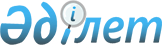 Аудандық мәслихатының 2016 жылғы 29 желтоқсандағы № 93 "2017-2019 жылдарға арналған Әйтеке би ауданының бюджетін бекіту туралы" шешіміне өзгерістер енгізу туралы
					
			Мерзімі біткен
			
			
		
					Ақтөбе облысы Әйтеке би аудандық мәслихатының 2017 жылғы 13 наурыздағы № 115 шешімі. Ақтөбе облысының Әділет департаментінде 2017 жылғы 5 сәуірде № 5392 болып тіркелді. 2018 жылдың 1 қаңтарына дейін қолданыста болды
      Қазақстан Республикасының 2001 жылғы 23 қаңтардағы "Қазақстан Республикасындағы жергілікті мемлекеттік басқару және өзін-өзі басқару туралы" Заңының 6 бабына, Қазақстан Республикасының 2008 жылғы 4 желтоқсандағы Бюджеттік Кодексінің 9, 106 баптарына сәйкес, Әйтеке би аудандық мәслихаты ШЕШІМ ҚАБЫЛДАДЫ:
      1. Аудандық мәслихатының 2016 жылғы 29 желтоқсандағы № 93 "2017-2019 жылдарға арналған Әйтеке би ауданының бюджетін бекіту туралы" (нормативтік құқықтық актілердің мемлекеттік тіркеу Тізілімінде № 5231 тіркелген, 2017 жылғы 26 қаңтарда аудандық "Жаңалық жаршысы" газетінде жарияланған) шешіміне мынадай өзгерістер енгізілсін:
      1 тармақта:
      1) тармақшасында:
      кірістер –
      "4 625 864,0" саңдар "4 588 062,2" саңдарымен ауыстырылсын;
      оның ішінде, трансферттер түсімі бойынша –
      "3 737 864,0" саңдар "3 700 062,2" саңдарымен ауыстырылсын;
      2) тармақшасында:
      шығындар -
      "4 625 864,0" саңдар "4 718 745,9" саңдарымен ауыстырылсын; 
      5) тармақшасында: 
      бюджет тапшылығы (профицит) -
      "-118 638,0" саңдар "-249 321,7" саңдарымен ауыстырылсын; 
      6) тармақшасында: 
      бюджет тапшылығын қаржыландыру (профицитін пайдалану)-
      "118 638,0" саңдар "249 321,7" саңдарымен ауыстырылсын. 
      2. Көрсетілген шешімінің 1 қосымшасы осы шешімнің қосымшасына сәйкес жаңа редакцияда жазылсын.
      3. Осы шешім 2017 жылғы 1 қаңтардан бастап қолданысқа енгізіледі. 2017 жылға арналған Әйтеке би аудандық бюджеті
					© 2012. Қазақстан Республикасы Әділет министрлігінің «Қазақстан Республикасының Заңнама және құқықтық ақпарат институты» ШЖҚ РМК
				
      Әйтеке би аудандық

Әйтеке би адандық

      мәслихаттың сессия төрағасы

мәслихаттың хатшысы

      Б.Сейлханов

Е.Таңсықбаев
Әйтеке би аудандық мәслихаттың  2017 жылғы 13 наурыздағы № 115 шешіміне қосымшаӘйтеке би аудандық мәслихаттың  2016 жылғы 29 желтоқсандағы № 93 шешіміне 1 қосымша
Санаты
Санаты
Санаты
Санаты
2017 жылға нақтылынған 

бюджет, мың теңге
Сыныбы
Сыныбы
Сыныбы
2017 жылға нақтылынған 

бюджет, мың теңге
Iшкi сыныбы
Iшкi сыныбы
2017 жылға нақтылынған 

бюджет, мың теңге
Атауы
2017 жылға нақтылынған 

бюджет, мың теңге
I.КІРІСТЕР
4588062,2
1
Салықтық түсімдер 
800370,0
01
Табыс салығы
203720,0
2
Жеке табыс салығы
203720,0
03
Әлеуметтік салық
158000,0
1
Әлеуметтік салық
158000,0
04
Меншікке салынатын салықтар
403350,0
1
Мүлікке салынатын салықтар
379000,0
3
Жер салығы
2000,0
4
Көлік құралдарына салынатын салық
18850,0
5
Бірыңғай жер салығы
3500,0
05
Тауарларға, жұмыстарға және қызметтерге салынатын ішкі салықтар
33000,0
2
Акциздер
3000,0
3
Табиғи және басқа ресурстарды пайдаланғаны үшін түсетін түсімдер
24000,0
4
Кәсiпкерлiк және кәсiби қызметтi жүргiзгенi үшiн алынатын алымдар
6000,0
08
Заңдық маңызы бар әрекеттерді жасағаны және (немесе) оған уәкілеттігі бар мемлекеттік органдар немесе лауазымды адамдар құжаттар бергені үшін алынатын міндетті төлемдер
2300,0
1
Мемлекеттік баж
2300,0
2
Салықтық емес түсімдер
85330,0
01
Мемлекеттік меншіктен түсетін кірістер
404,0
5
Мемлекет меншігіндегі мүлікті жалға беруден түсетін кірістер
404,0

 
06
Басқа да салықтық емес түсiмдер
84926,0
1
Басқа да салықтық емес түсiмдер
84926,0
3
Негізгі капиталды сатудан түсетін түсімдер
2300,0
01
Мемлекеттік мекемелерге бекітілген мемлекеттік мүлікті сату
300,0
1
Мемлекеттік мекемелерге бекітілген мемлекеттік мүлікті сату
300,0
03
Жерді және материальдық емес активтерді сату
2000,0
1
Жерді сату
2000,0
4
Трансферттердің түсімдері
3700062,2
2
Облыстық бюджеттен түсетін трансферттер
3700062,2
Функционалдық тобы
Функционалдық тобы
Функционалдық тобы
Функционалдық тобы
Функционалдық тобы
2017 жылға нақтылынған 

бюджет, мың теңге
Кіші функционалдық тобы
Кіші функционалдық тобы
Кіші функционалдық тобы
Кіші функционалдық тобы
2017 жылға нақтылынған 

бюджет, мың теңге
ББ әкімшісі
ББ әкімшісі
ББ әкімшісі
2017 жылға нақтылынған 

бюджет, мың теңге
Бағдарлама
Бағдарлама
2017 жылға нақтылынған 

бюджет, мың теңге
Атауы
2017 жылға нақтылынған 

бюджет, мың теңге
II. ШЫҒЫНДАР
4718745,9
01
Жалпы сиппатағы мемлекеттік қызметтер 
345408,0
1
Мемлекеттiк басқарудың жалпы функцияларын орындайтын өкiлдi, атқарушы және басқа органдар
295201,0
112
Аудан (облыстық маңызы бар қала) мәслихатының аппараты
19880,0
001
Аудан (облыстық маңызы бар қала) мәслихатының қызметін қамтамасыз ету жөніндегі қызметтер
19880,0
122
Аудан (облыстық маңызы бар қала) әкімінің аппараты
71811,0
001
Аудан (облыстық маңызы бар қала) әкімінің қызметін қамтамасыз ету жөніндегі қызметтер
70166,0
003
Мемлекеттік органның күрделі шығыстары
1645,0
123
Қаладағы аудан, аудандық маңызы бар қала, кент, ауыл, ауылдық округ әкімінің аппараты
203510,0
001
Қаладағы аудан, аудандық маңызы бар қала, кент, ауыл, ауылдық округ әкімінің қызметін қамтамасыз ету жөніндегі қызметтер
203510,0
2
Қаржылық қызмет
17527,0
452
Ауданның (облыстық маңызы бар қаланың) қаржы бөлімі
17527,0
001
Ауданның (облыстық маңызы бар қаланың) бюджетін орындау және коммуналдық меншігін басқару саласындағы мемлекеттік саясатты іске асыру жөніндегі қызметтер
15927,0
003
Салық салу мақсатында мүлікті бағалауды жүргізу
600,0
010
Жекешелендіру, коммуналдық меншікті басқару, жекешелендіруден кейінгі қызмет және осыған байланысты дауларды реттеу
1000,0
5
Жоспарлау және статистикалық қызмет
15639,0
453
Ауданның (облыстық маңызы бар қаланың) экономика және бюджеттік жоспарлау бөлімі
15639,0
001
Экономикалық саясатты, мемлекеттік жоспарлау жүйесін қалыптастыру және дамыту саласындағы мемлекеттік саясатты іске асыру жөніндегі қызметтер
15639,0
9
Жалпы сипаттағы өзге де мемлекеттiк қызметтер
17041,0
495
Ауданның (облыстық маңызы бар қаланың) құрылыс, сәулет, тұрғын үй-коммуналдық шаруашылығы, жолаушылар көлігі және автомобиль жолдары бөлімі
17041,0
001
Жергілікті деңгейде сәулет, құрылыс, тұрғын үй-коммуналдық шаруашылық, жолаушылар көлігі және автомобиль жолдары саласындағы мемлекеттік саясатты іске асыру жөніндегі қызметтер
16370,0
003
Мемлекеттік органның күрделі шығыстары
291,0
040
Мемлекеттік органдардың объектілерін дамыту
380,0
02
Қорғаныс
9367,2
1
Әскери мұқтаждар
3257,2
122
Аудан (облыстық маңызы бар қала) әкімінің аппараты
3257,2
005
Жалпыға бірдей әскери міндетті атқару шеңберіндегі іс-шаралар
3257,2
2
Төтенше жағдайлар жөнiндегi жұмыстарды ұйымдастыру
6110,0
122
Аудан (облыстық маңызы бар қала) әкімінің аппараты
6110,0
006
Аудан (облыстық маңызы бар қала) ауқымындағы төтенше жағдайлардың алдын алу және оларды жою
3210,0
007
Аудандық (қалалық) ауқымдағы дала өрттерінің, сондай-ақ мемлекеттік өртке қарсы қызмет органдары құрылмаған елдi мекендерде өрттердің алдын алу және оларды сөндіру жөніндегі іс-шаралар
2900,0
04
Бiлiм беру
2744783,2
1
Мектепке дейiнгi тәрбие және оқыту
285236,0
464
Ауданның (облыстық маңызы бар қаланың) білім бөлімі
284884,0
009
Мектепке дейінгі тәрбие мен оқыту ұйымдарының қызметін қамтамасыз ету
12916,0
040
Мектепке дейінгі білім беру ұйымдарында мемлекеттік білім беру тапсырысын іске асыруға
271968,0
495
Ауданның (облыстық маңызы бар қаланың) құрылыс, сәулет, тұрғын үй-коммуналдық шаруашылығы, жолаушылар көлігі және автомобиль жолдары бөлімі
352,0
037
Мектепке дейiнгi тәрбие және оқыту объектілерін салу және реконструкциялау
352,0
2
Бастауыш, негізгі орта және жалпы орта білім беру
2374400,0
123
Қаладағы аудан, аудандық маңызы бар қала, кент, ауыл, ауылдық округ әкімінің аппараты
800,0
005
Ауылдық жерлерде балаларды мектепке дейін тегін алып баруды және кері алып келуді ұйымдастыру
800,0
464
Ауданның (облыстық маңызы бар қаланың) білім бөлімі
2334243,0
003
Жалпы білім беру
2303284,0
006
Балаларға қосымша білім беру
30959,0
465
Ауданның (облыстық маңызы бар қаланың) дене шынықтыру және спорт бөлімі
37991,0
017
Балалар мен жасөспірімдерге спорт бойынша қосымша білім беру
37991,0
495
Ауданның (облыстық маңызы бар қаланың) құрылыс, сәулет, тұрғын үй-коммуналдық шаруашылығы, жолаушылар көлігі және автомобиль жолдары бөлімі
1366,0
059
Бастауыш, негізгі орта және жалпы орта білім беру объектілерін салу және реконструкциялау
1366,0
9
Бiлiм беру саласындағы өзге де қызметтер
85147,2
464
Ауданның (облыстық маңызы бар қаланың) білім бөлімі
85147,2
001
Жергілікті деңгейде білім беру саласындағы мемлекеттік саясатты іске асыру жөніндегі қызметтер
19666,0
005
Ауданның (областык маңызы бар қаланың) мемлекеттік білім беру мекемелер үшін оқулықтар мен оқу-әдiстемелiк кешендерді сатып алу және жеткізу
36512,2
007
Аудандық (қалалық) ауқымдағы мектеп олимпиадаларын және мектептен тыс іс-шараларды өткiзу
2516,0
015
Жетім баланы (жетім балаларды) және ата-аналарының қамқорынсыз қалған баланы (балаларды) күтіп-ұстауға қамқоршыларға (қорғаншыларға) ай сайынға ақшалай қаражат төлемі
8101,0
067
Ведомстволық бағыныстағы мемлекеттік мекемелерінің және ұйымдарының күрделі шығыстары
18352,0
06
Әлеуметтiк көмек және әлеуметтiк қамсыздандыру
226721,0
1
Әлеуметтiк қамсыздандыру
34143,5
451
Ауданның (облыстық маңызы бар қаланың) жұмыспен қамту және әлеуметтік бағдарламалар бөлімі
34143,5
005
Мемлекеттік атаулы әлеуметтік көмек
634,0
016
18 жасқа дейінгі балаларға мемлекеттік жәрдемақылар
23912,0
025
"Өрлеу" жобасы бойынша келісілген қаржылай көмекті енгізу
9597,5
2
Әлеуметтiк көмек
167508,5
123
Қаладағы аудан, аудандық маңызы бар қала, кент, ауыл, ауылдық округ әкімінің аппараты
6140,0
003
Мұқтаж азаматтарға үйінде әлеуметтік көмек көрсету
6140,0
451
Ауданның (облыстық маңызы бар қаланың) жұмыспен қамту және әлеуметтік бағдарламалар бөлімі
161368,5
002
Жұмыспен қамту бағдарламасы
73396,0
004
Ауылдық жерлерде тұратын денсаулық сақтау, білім беру, әлеуметтік қамтамасыз ету, мәдениет, спорт және ветеринар мамандарына отын сатып алуға Қазақстан Республикасының заңнамасына сәйкес әлеуметтік көмек көрсету
17583,0
007
Жергілікті өкілетті органдардың шешімі бойынша мұқтаж азаматтардың жекелеген топтарына әлеуметтік көмек
40973,5
017
Мүгедектерді оңалту жеке бағдарламасына сәйкес, мұқтаж мүгедектерді міндетті гигиеналық құралдармен және ымдау тілі мамандарының қызмет көрсетуін, жеке көмекшілермен қамтамасыз ету
15777,0
023
Жұмыспен қамту орталықтарының қызметін қамтамасыз ету
13639,0
9
Әлеуметтiк көмек және әлеуметтiк қамтамасыз ету салаларындағы өзге де қызметтер
25069,0
451
Ауданның (облыстық маңызы бар қаланың) жұмыспен қамту және әлеуметтік бағдарламалар бөлімі
25069,0
001
Жергілікті деңгейде халық үшін әлеуметтік бағдарламаларды жұмыспен қамтуды қамтамасыз етуді іске асыру саласындағы мемлекеттік саясатты іске асыру жөніндегі қызметтер
23550,0
011
Жәрдемақыларды және басқа да әлеуметтік төлемдерді есептеу, төлеу мен жеткізу бойынша қызметерге ақы төлеу
500,0
021
Мемлекеттік органның күрделі шығыстары
1019,0
07
Тұрғын үй-коммуналдық шаруашылық
666806,0
1
Тұрғын үй шаруашылығы
71348,0
495
 Ауданның (облыстық маңызы бар қаланың) құрылыс, сәулет, тұрғын үй-коммуналдық шаруашылығы, жолаушылар көлігі және автомобиль жолдары бөлімі
71348,0
007
Коммуналдық тұрғын үй қорының тұрғын үйін жобалау және (немесе) салу, реконструкциялау
61348,0
033
Инженерлік-коммуникациялық инфрақұрылымды жобалау, дамыту және (немесе) жайластыру
10000,0
2
Коммуналдық шаруашылық
556141,0
495
Ауданның (облыстық маңызы бар қаланың) құрылыс, сәулет, тұрғын үй-коммуналдық шаруашылығы, жолаушылар көлігі және автомобиль жолдары бөлімі
556141,0
016
Сумен жабдықтау және су бұру жүйесінің жұмыс істеуі
10000,0
058
Ауылдық елді мекендердегі сумен жабдықтау және су бұру жүйелерін дамыту
546141,0
3
Елді-мекендерді көркейту
39317,0
123
Қаладағы аудан, аудандық маңызы бар қала, кент, ауыл, ауылдық округ әкімінің аппараты
32390,0
008
Елді мекендердегі көшелерді жарықтандыру
2390,0
011
Елді мекендерді абаттандыру мен көгалдандыру
30000,0
495
Ауданның (облыстық маңызы бар қаланың) құрылыс, сәулет, тұрғын үй-коммуналдық шаруашылығы, жолаушылар көлігі және автомобиль жолдары бөлімі
6927,0
025
Елді мекендердегі көшелерді жарықтандыру
6927,0
08
Мәдениет, спорт, туризм және ақпараттық кеңістiк
220416,0
1
Мәдениет саласындағы қызмет
103251,0
455
Ауданның (облыстық маңызы бар қаланың) мәдениет және тілдерді дамыту бөлімі
80751,0
003
Мәдени-демалыс жұмысын қолдау
80751,0
495
Ауданның (облыстық маңызы бар қаланың) құрылыс, сәулет, тұрғын үй-коммуналдық шаруашылығы, жолаушылар көлігі және автомобиль жолдары бөлімі
22500,0
036
Мәдениет объектілерін дамыту
22500,0
2
Спорт
11792,0
465
Ауданның (облыстық маңызы бар қаланың) дене шынықтыру және спорт бөлімі
11792,0
001
Жергілікті деңгейде дене шынықтыру және спорт саласындағы мемлекеттік саясатты іске асыру жөніндегі қызметтер
6292,0
006
Аудандық (облыстық маңызы бар қалалық) деңгейде спорттық жарыстар өткiзу
1000,0
007
Әртүрлi спорт түрлерi бойынша аудан (облыстық маңызы бар қала) құрама командаларының мүшелерiн дайындау және олардың облыстық спорт жарыстарына қатысуы
4500,0
3
Ақпараттық кеңiстiк
63419,0
455
Ауданның (облыстық маңызы бар қаланың) мәдениет және тілдерді дамыту бөлімі
57419,0
006
Аудандық (қалалық) кiтапханалардың жұмыс iстеуi
56899,0
007
Мемлекеттiк тiлдi және Қазақстан халқының басқа да тiлдерін дамыту
520,0
456
Ауданның (облыстық маңызы бар қаланың) ішкі саясат бөлімі
6000,0
002
Мемлекеттік ақпараттық саясат жүргізу жөніндегі қызметтер
6000,0
9
Мәдениет, спорт, туризм және ақпараттық кеңiстiктi ұйымдастыру жөнiндегi өзге де қызметтер
41954,0
455
Ауданның (облыстық маңызы бар қаланың) мәдениет және тілдерді дамыту бөлімі
28694,0
001
Жергілікті деңгейде тілдерді және мәдениетті дамыту саласындағы мемлекеттік саясатты іске асыру жөніндегі қызметтер
6060,0
010
Мемлекеттік органның күрделі шығыстары
450,0
032
Ведомстволық бағыныстағы мемлекеттік мекемелерінің және ұйымдарының күрделі шығыстары
22184,0
456
Ауданның (облыстық маңызы бар қаланың) ішкі саясат бөлімі
13260,0
001
Жергілікті деңгейде ақпарат, мемлекеттілікті нығайту және азаматтардың әлеуметтік сенімділігін қалыптастыру саласында мемлекеттік саясатты іске асыру жөніндегі қызметтер
8690,0
003
Жастар саясаты саласында іс-шараларды іске асыру
4570,0
10
Ауыл, су, орман, балық шаруашылығы, ерекше қорғалатын табиғи аумақтар, қоршаған ортаны және жануарлар дүниесін қорғау, жер қатынастары
109051,0
1
Ауыл шаруашылығы
84870,0
462
Ауданның (облыстық маңызы бар қаланың) ауыл шаруашылығы бөлімі
14526,0
001
Жергілікте деңгейде ауыл шаруашылығы саласындағы мемлекеттік саясатты іске асыру жөніндегі қызметтер
14096,0
006
Мемлекеттік органның күрделі шығыстары
430,0
473
Ауданның (облыстық маңызы бар қаланың) ветеринария бөлімі
70344,0
001
Жергілікті деңгейде ветеринария саласындағы мемлекеттік саясатты іске асыру жөніндегі қызметтер
7539,0
003
Мемлекеттік органның күрделі шығыстары
240,0
005
Мал көмінділерінің (биотермиялық шұңқырлардың) жұмыс істеуін қамтамасыз ету
1000,0
007
Қаңғыбас иттер мен мысықтарды аулауды және жоюды ұйымдастыру
1000,0
008
Алып қойылатын және жойылатын ауру жануарлардың, жануарлардан алынатын өнімдер мен шикізаттың құнын иелеріне өтеу
9000,0
011
Эпизоотияға қарсы іс-шаралар жүргізу
51565,0
6
Жер қатынастары
11181,0
463
Ауданның (облыстық маңызы бар қаланың) жер қатынастары бөлімі
11181,0
001
Аудан (облыстық маңызы бар қала) аумағында жер қатынастарын реттеу саласындағы мемлекеттік саясатты іске асыру жөніндегі қызметтер
11181,0
9
Ауыл, су, орман, балық шаруашылығы, қоршаған ортаны қорғау және жер қатынастары саласындағы басқа да қызметтер
13000,0
453
Ауданның (облыстық маңызы бар қаланың) экономика және бюджеттік жоспарлау бөлімі
13000,0
099
Мамандарға әлеуметтік қолдау көрсету жөніндегі шараларды іске асыру
13000,0
12
Көлiк және коммуникация
295442,2
1
Автомобиль көлiгi
295442,2
123
Қаладағы аудан, аудандық маңызы бар қала, кент, ауыл, ауылдық округ әкімінің аппараты
16900,0
013
Аудандық маңызы бар қалаларда, кенттерде, ауылдарда, ауылдық округтерде автомобиль жолдарының жұмыс істеуін қамтамасыз ету
16900,0
495
Ауданның (облыстық маңызы бар қаланың) құрылыс, сәулет, тұрғын үй-коммуналдық шаруашылығы, жолаушылар көлігі және автомобиль жолдары бөлімі
278542,2
045
Аудандық маңызы бар автомобиль жолдарын және елді-мекендердің көшелерін күрделі және орташа жөндеу
278542,2
13
Басқалар
50162,0
3
Кәсiпкерлiк қызметтi қолдау және бәсекелестікті қорғау
8782,0
469
Ауданның (облыстық маңызы бар қаланың) кәсіпкерлік бөлімі
8782,0
001
Жергілікті деңгейде кәсіпкерлікті дамыту саласындағы мемлекеттік саясатты іске асыру жөніндегі қызметтер
7882,0
003
Кәсіпкерлік қызметті қолдау
600,0
004
Мемлекеттік органның күрделі шығыстары
300,0
9
Басқалар
41380,0
123
Қаладағы аудан, аудандық маңызы бар қала, кент, ауыл, ауылдық округ әкімінің аппараты
23640,0
040
Өңірлерді дамытудың 2020 жылға дейінгі бағдарламасы шеңберінде өңірлерді экономикалық дамытуға жәрдемдесу бойынша шараларды іске асыру
23640,0
452
Ауданның (облыстық маңызы бар қаланың) қаржы бөлімі
17740,0
012
Ауданның (облыстық маңызы бар қалалардың) жергілікті атқарушы органының резерві
17740,0
15
Трансферттер
50589,3
1
Трансферттер
50589,3
452
Ауданның (облыстық маңызы бар қаланың) қаржы бөлімі
50589,3
006
Нысаналы пайдаланылмаған (толық пайдаланылмаған) трансферттерді қайтару
14213,1
051
Жергілікті өзін-өзі басқару органдарына берілетін трансферттер
36350,0
054
Қазақстан Республикасының Ұлттық қорынан берілетін нысаналы трансферт есебінен республикалық бюджеттен бөлінген пайдаланылмаған (түгел пайдаланылмаған) нысаналы трансферттердің сомасын қайтару
26,2
 III. Таза бюджеттік кредит беру
118638,0
Бюджеттік кредиттер
130631,0
07
Тұрғын үй-коммуналдық шаруашылық
100000,0
1
Тұрғын үй шаруашылығы
100000,0
495
Ауданның (облыстық маңызы бар қаланың) құрылыс, сәулет, тұрғын үй-коммуналдық шаруашылығы, жолаушылар көлігі және автомобиль жолдары бөлімі
100000,0
053
Жылу, сумен жабдықтау және су бұру жүйелерін реконструкция және құрылыс үшін кредит беру
100000,0
10
Ауыл, су, орман, балық шаруашылығы, ерекше қорғалатын табиғи аумақтар, қоршаған ортаны және жануарлар дүниесін қорғау, жер қатынастары
30631,0
9
Ауыл, су, орман, балық шаруашылығы және қоршаған ортаны қорғау мен жер қатынастары саласындағы өзге де қызметтер
30631,0
453
Ауданның (облыстық маңызы бар қаланың) экономика және бюджеттік жоспарлау бөлімі
30631,0
006
Мамандарды әлеуметтік қолдау шараларын іске асыру үшін бюджеттік кредиттер
30631,0
Санаты
Санаты
Санаты
Санаты
2017 жылға нақтылынған 

бюджет, мың теңге
Сыныбы
Сыныбы
Сыныбы
2017 жылға нақтылынған 

бюджет, мың теңге
Iшкi сыныбы
Iшкi сыныбы
2017 жылға нақтылынған 

бюджет, мың теңге
Атауы
2017 жылға нақтылынған 

бюджет, мың теңге
5
Бюджеттік кредиттерді өтеу
11993,0
01
Бюджеттік кредиттерді өтеу
11993,0
1
Мемлекеттік бюджеттен берілген бюджеттік кредиттерді өтеу
11993,0
IV. Қаржы активтерімен жасалатын операция бойынша сальдо
0,0
V. Бюджет тапшылығы (профицит)
-249321,7
VI. Бюджет тапшылығын қаржыландыру (профицитін пайдалану)
249321,7
7
Қарыздар түсімі
130631,0
01
Мемлекеттік ішкі қарыздар
130631,0
2
Қарыз алу келісім шарттары
130631,0
Функционалдық тобы
Функционалдық тобы
Функционалдық тобы
Функционалдық тобы
Функционалдық тобы
2017 жылға нақтылынған 

бюджет, мың теңге
Кіші функционалдық тобы
Кіші функционалдық тобы
Кіші функционалдық тобы
Кіші функционалдық тобы
2017 жылға нақтылынған 

бюджет, мың теңге
ББ әкімшісі
ББ әкімшісі
ББ әкімшісі
2017 жылға нақтылынған 

бюджет, мың теңге
Бағдарлама
Бағдарлама
2017 жылға нақтылынған 

бюджет, мың теңге
Атауы
2017 жылға нақтылынған 

бюджет, мың теңге
16
Қарыздарды өтеу
11993,0
1
Қарыздарды өтеу
11993,0
452
Ауданның (облыстық маңызы бар қаланың) қаржы бөлімі
11993,0
008
Жергілікті атқарушы органның жоғары тұрған бюджет алдындағы борышын өтеу
11993,0
Санаты
Санаты
Санаты
Санаты
2017 жылға нақтылынған 

бюджет, мың теңге
Сыныбы
Сыныбы
Сыныбы
2017 жылға нақтылынған 

бюджет, мың теңге
Iшкi сыныбы
Iшкi сыныбы
2017 жылға нақтылынған 

бюджет, мың теңге
Атауы
2017 жылға нақтылынған 

бюджет, мың теңге
8
Бюджет қаражатының пайдаланылатын қалдықтары
130683,7
01
Бюджет қаражаты қалдықтары
130683,7
1
Бюджет қаражатының бос қалдықтары
130683,7